บันทึกข้อความ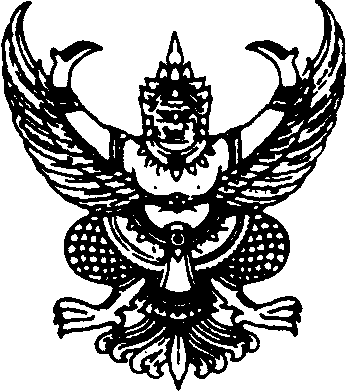 ส่วนราชการ  คณะ/หน่วยงาน                                                       โทร.  ที่              /               	วันที่     เรื่อง  ขอส่งรายงานวิจัยฉบับสมบูรณ์เรียน  คณบดี/ผู้บริหารหน่วยงาน.........................................................................................................................เอกสารแนบ	๑. รายงานวิจัยฉบับสมบูรณ์	จำนวน  ๓  เล่ม 		๒. บทความวิจัย 	     	จำนวน  ๑  บทความ	๓. ไฟล์รายงานวิจัยฉบับสมบูรณ์ 	จำนวน  ๑  ไฟล์ 	 	๔. รายงานผลผลิตตามสัญญาทุน	จำนวน  ๑  ชุด	๕. ใบสำคัญรับเงิน	จำนวน  ๑  ฉบับ	๖. สำเนาบัตรประชาชนพร้อมรับรองสำเนา	จำนวน  ๑  ฉบับ	๗. สำเนาบัญชีธนาคารพร้อมรับรองสำเนา	จำนวน  ๑  ฉบับ	ข้าพเจ้า.........................................................................ตำแหน่ง...........................................................ขอส่งรายงานการวิจัยฉบับสมบูรณ์เรื่อง..............................................................................................................งบประมาณ..............................................บาท (........................................................บาทถ้วน) เพื่อปิดโครงการวิจัย และขอรับทุนสนับสนุนการวิจัยงวดสุดท้าย งวดที่..........  (ร้อยละ ..........) ต่อไป 		 	     	จึงเรียนมาเพื่อโปรดพิจารณา					         ........................................................                                        	(...........................................................)                        นักวิจัย